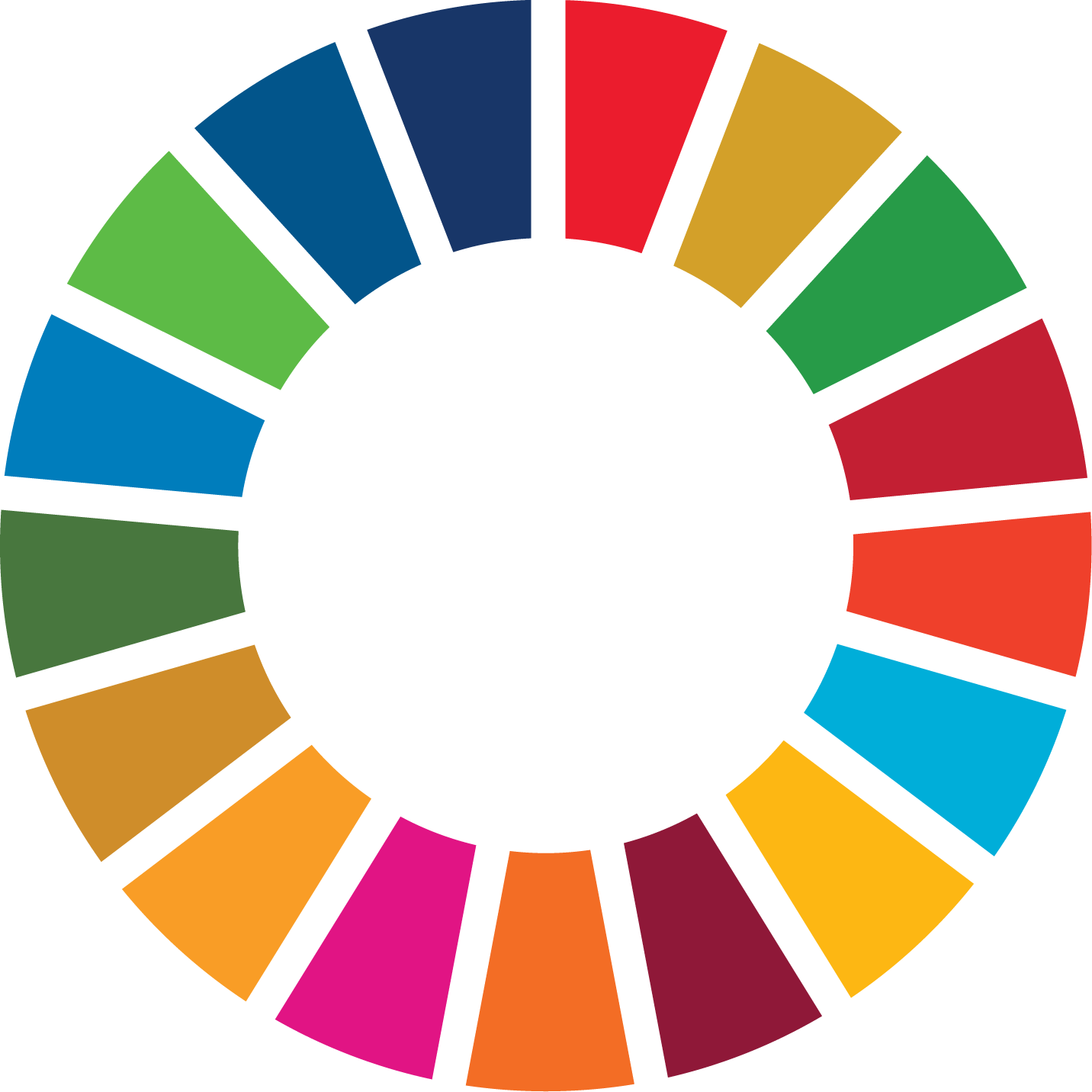 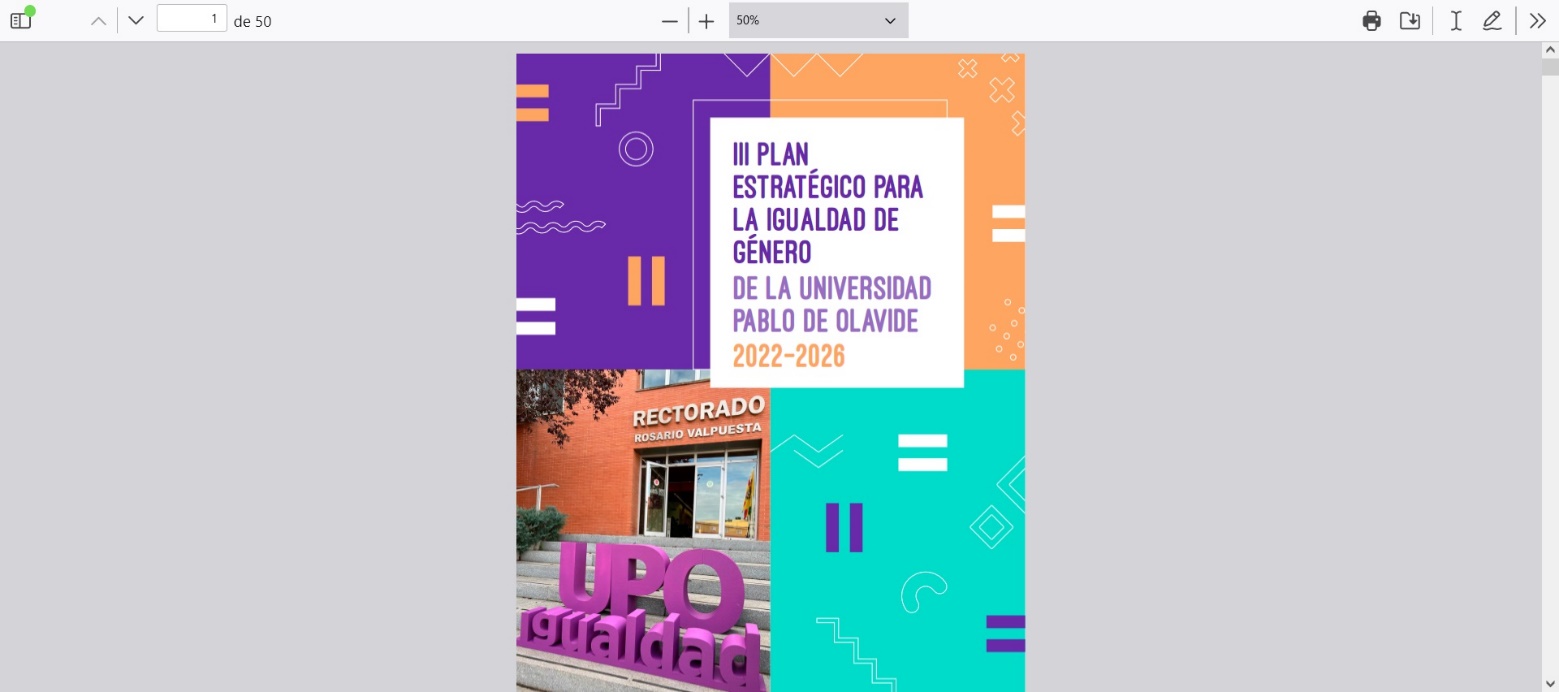 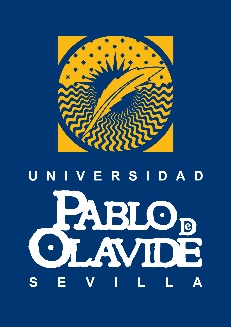 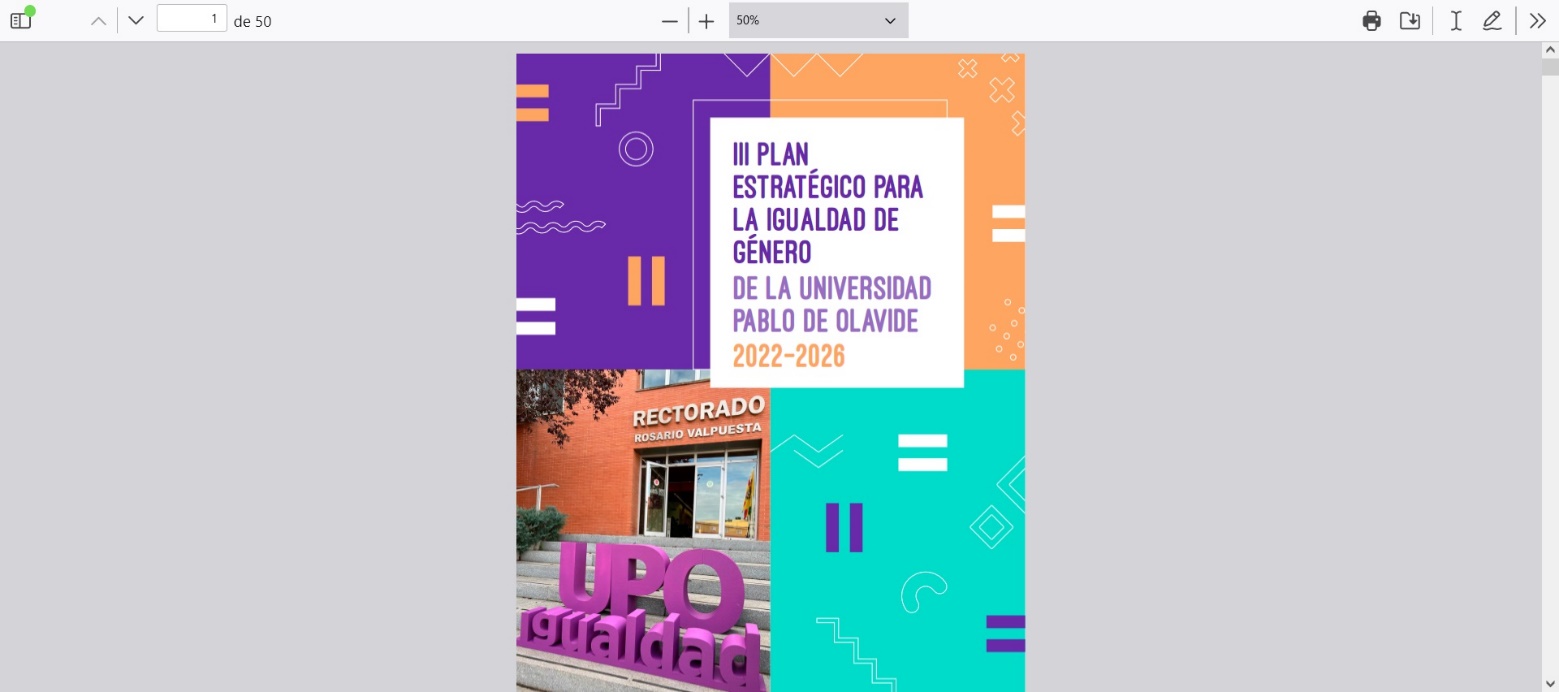 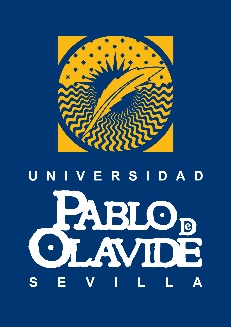 CRITERIOS DE ADJUDICACIÓN PARA LA IGUALDAD DE GÉNERONombre del CriterioIgualdad de géneroObjetivoFavorecer la igualdad entre todas las personas, independientemente de género o condición sexualTipo de CriterioJuicio de valorEjemploSe otorgarán un máximo de X puntos a las propuestas que aporten un Plan de Igualdad aplicable a la plantilla y que deberá contener, como mínimo:Objetivos del PlanAcciones a realizarPlanificación temporalEvaluación y control de ejecuciónMemoria económicaMecanismos de controlPara la adjudicación:Plan de Igualdad vigente en la empresa o proyecto de este que incluya los puntos exigidos en el criterio.ODS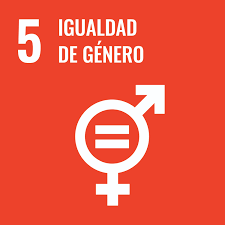 Nombre del CriterioFomento de la contratación femeninaObjetivoPromover la incorporación de la mujer al mercado laboral, especialmente en aquellos sectores donde se encuentra infrarrepresentada.Tipo de CriterioFórmulaEjemploSe asignarán un máximo de X puntos por el compromiso del licitador de adscribir a la plantilla que ejecutará el contrato un porcentaje determinado de mujeres conforme a la siguiente escala:La valoración se realizará a través de la escala siguiente:Por un 40% de mujeres entre la plantilla que ejecutará el contrato: X puntosPor un 50% de mujeres entre la plantilla que ejecutará el contrato: X puntosPor un 60% de mujeres entre la plantilla que ejecutará el contrato: X puntosSi el porcentaje es menor del 40% se asignarán 0 puntos. Las cantidades entre el 40 y el 60% se prorratearán proporcionalmente.Mecanismos de controlPara la adjudicación:Declaración responsable de los licitadores indicando el número de mujeres que se pretende adscribir, el tipo de contrato y duración de los mismos.ODSNombre del CriterioFormación en igualdad de género de la plantilla que ejecutará el contratoObjetivoPromover la formación en igualdad de género entre la plantilla que llevará a cabo la ejecución del contrato.Tipo de CriterioFórmulaEjemploEjemplo 1: Formación en igualdad de género de la plantilla que ejecutará el contratoSe otorgarán un máximo de X puntos a la oferta que presente un plan de formación en igualdad de género para las personas adscritas a la plantilla que ejecutará el contrato, de acuerdo con la siguiente escala:Por el compromiso de 20h/año de formación de cada persona: X puntosPor el compromiso de 40 h/año de formación de cada persona: X puntosPor el compromiso de 60 h/año de formación de cada persona: X puntosLas acciones formativas deberán referirse a los siguientes temas: (Indicar temas)La formación deberá llevarse a cabo en los primeros X meses de ejecución del contrato.En ningún caso se valorarán cursos a los que la empresa licitadora esté obligada por la legislación laboral vigente.Ejemplo 2: Formación en igualdad de género de la plantilla que ejecutará el contratoSe otorgarán un máximo de X puntos a las ofertas que presenten un plan de formación en igualdad de género para las personas adscritas a la plantilla que ejecutará el contrato.El plan de formación debe incluir necesariamente los siguientes elementos:-Relación de los temas incluidos-Duración de la formación para cada uno de los temas-Metodología para el control de asistencia y la evaluación.Definir los temas en función del objeto del contrato.La formación deberá llevarse a cabo en los primeros X meses de ejecución del contrato.En ningún caso se valorarán cursos a los que la empresa licitadora esté obligada por la legislación laboral vigente.Mecanismos de controlPara la adjudicación:Declaración responsable de los licitadores indicando las horas y temas de formación.ODS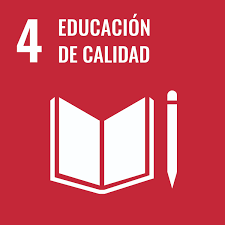 Nombre del CriterioConciliación de la vida laboral, personal y familiarObjetivoFavorecer la conciliación familiar y mejorar la calidad del contrato.Tipo de CriterioFórmulaEjemploSe valorarán hasta con X puntos las medidas concretas de conciliación de la vida personal, laboral y familiar que el licitador ya esté aplicando o se comprometa a aplicar para la plantilla que ejecute el contrato.Se valorarán las siguientes medidas contenidas en el Plan:a) Ampliación de la edad del menor para solicitar la reducción de jornada, expresado en días (máximo X puntos).b) Ampliación del permiso retribuido por maternidad expresado en días (máximo X puntos).c) Ampliación del permiso retribuido por paternidad expresado en días (máximo X puntos).d) Ampliación del período de excedencia por cuidado de hijos expresado en días (máximo X puntos).Se otorgará la máxima puntuación a cada medida propuesta y el resto se reducirá proporcionalmente. Respecto de cada medida, la fórmula será la siguiente:X = (Máximo de puntos * n.º de días de ampliación) / Ampliación máxima ofertada en días (mejor oferta)La formalización de la circunstancia de la aplicación efectiva o el compromiso de aplicación futura se llevará a cabo mediante una declaración responsable firmada por la persona de la empresaMecanismos de controlPara la adjudicación:Declaración responsable de los licitadores indicando las medidas que se adoptarán.ODS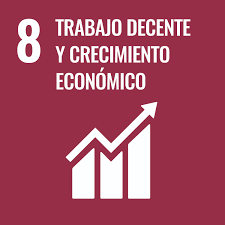 Nombre del CriterioPrevención de riesgos y salud laboral con perspectiva de géneroObjetivoPromover la prevención de riesgos laborales y la salud en el trabajo, teniendo en cuenta la perspectiva de género.Tipo de CriterioJuicio de valorEjemploSe valorará con máximo X puntos por el compromiso de la empresa adjudicataria de diseñar y ejecutar acciones de prevención de riesgos laborales y de salud laboral con perspectiva de género y adaptadas a las características diferenciadas de sexo, de conformidad con lo previsto en los artículos 5.4 y artículos 26.2 y 26.4 de la Ley 31/1995, de 8 de noviembre, de prevención de Riesgos Laborales.Mecanismos de controlPara la adjudicación:Declaración responsable de los licitadores sobre las medidas que aplicarán en la prevención de riesgos laborales y la salud en el trabajo.ODSNombre del CriterioIgualdad retributiva entre mujeres y hombresObjetivoEste criterio se introduce para favorecer la no discriminación retributivaTipo de CriterioJuicio de valorEjemploSe valorará con X puntos el compromiso de garantizar y acreditar de manera efectiva para la plantilla que ejecute el contrato que no existe una discriminación retributiva entre mujeres y hombres en la prestación de un trabajo de igual valor y/o categoría profesional.Mecanismos de controlPara la adjudicación:Declaración responsable de los licitadores indicando el compromiso de la Igualdad retributiva entre mujeres y hombres.ODSNombre del CriterioPolíticas en materia de igualdad aplicadas a la ejecución del contratoObjetivoEste criterio se establece con el objetivo de promover activamente la igualdad de género.Tipo de CriterioJuicio de valorEjemploSe valorará hasta con X puntos por disponer la empresa licitadora de las siguientes políticas de igualdad y comprometerse a aplicarlas en la ejecución del contrato:1. Disponer y aplicar a la plantilla que ejecute el contrato un convenio de empresa que prevea medidas específicas para la igualdad efectiva entre mujeres y hombres.2. Disponer y aplicar a la ejecución del contrato una certificación o acreditación en materia de igualdad entre mujeres y hombres, y se comprometerse a aplicar a la plantilla que ejecutará el contrato las medidas y actuaciones exigidas para obtener dicha certificación.Mecanismos de controlPara la adjudicación:Convenio de la Empresa y Certificación/Acreditación en materia de igualdadODSNombre del CriterioPrevención del acoso sexual y por razón de sexoObjetivoEste criterio se introduce para promover condiciones de trabajo que eviten el acoso sexual y el acoso por razón de sexo.Tipo de CriterioJuicio de valorEjemploSe valorará con X puntos a las empresas que en cumplimiento de lo establecido en el artículo 48 de la Ley Orgánica 3/2007, se comprometan a promover condiciones de trabajo que eviten el acoso sexual y el acoso por razón de sexo, así como arbitrar procedimientos específicos para su prevención y para dar cauce a las denuncias o reclamaciones que puedan formular quienes hayan sido objeto de este. Dicho compromiso implica el deber de difundir estas medidas y acciones entre el personal adscrito a la ejecución del contrato y entre las personas usuarias o beneficiarias.Mecanismos de controlPara la adjudicación:Declaración responsable de los licitadores del compromiso de establecer condiciones de trabajo que eviten el acoso sexual y el acoso por razón de sexoODS